DODATEK Č.1ke Smlouvě o zabezpečení ostrahy a ochrany majetku
uzavřené dne 28. 1. 2014Pražská konzervatoř, Praha 1, Na Rejdiští 1, se sídlem Na Rejdišti 1, 110 00, Praha 1,
IČ: 70837911, („Klienť nebo „Objednatel"), zastoupená panem MgA. Pavlem Trojanem -
ředitelem konzervatořeaNOKIKA s.r.o., se sídlem Praha 1, Školská 694/32, PSČ 110 00, IČO: 279 36 376, zapsaná
v obchodním rejstříku Městského soudu v Praze, sp. zn. C 127726 („NOKIKA" nebo
„Poskytovatel"), zastoupená Ing. Ladislavem Randou, jednatelem,tímto uzavírají následující dodatek k výše uvedené smlouvě:PŘEDMĚT DODATKUSmluvní strany se dohodly na navýšení ceny za jednu hodinu služby uvedené v čl.
IV. odst. 1 Smlouvy ode dne 1.1.2015 o částku =6,20 Kč bez DPH.Toto zvýšení ceny se uskutečňuje v souladu s čl. IV. odst. 7 Smlouvy, a to z důvodu
zvýšení minimální mzdy.Cena po tomto zvýšení je pak dána součtem ceny původní a výše uvedeného
navýšení, takže výsledná cenu za jednu hodinu služby po zohlednění nárůstu
minimální mzdy = 59,40 Kč bez DPH, (původní...53,20 + navýšení...6,20 = 59,40)ZÁVĚREČNÁ USTANOVENÍOstatní ustanovení Smlouvy zůstávají nezměněna.Tento Dodatek je vyhotoven ve dvou vyhotoveních, z nichž Klient i Poskytovatel
obdrží po jednom vyhotovení.dne2014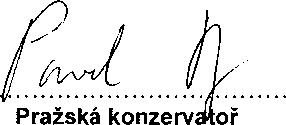 Na Rejdiští 1,110 00, Praha 1MgA. Pavel Trojan
ředitelV		dne	2014NOKIKA s.r.o,i 694/32,110 00 Praha 1S: 27936376, Dit: CZ27936376)	wřvvw.nokika.cz)KIKA s.r.o.Ing. Ladislav Randajednatel1/1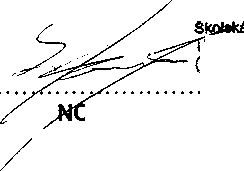 